Legal Service AGREEMENT     xxxxxx Korea        (hereinafter referred to as “PARTY A”) and KangNam Labor Law Firm (hereinafter referred to as “PARTY B”) enter into the legal service AGREEMENT as follows:       xxxxx 코리아         (이하 ’갑’이라고 한다)과 강남노무법인(이하 ‘을’이라고 한다)은 아래와 같이 사무의 처리에 관한 일체의 사항을 위임하고 대리사건에 관하여 별도의 위임장에 기재된 권한을 귀하에게 수여한다.Article 1 (Establishment of AGREEMENT)The AGREEMENT is established when PARTY A entrusts PARTY B as a LABOR ATTORNEY for the entire process of dealing with unfair disciplinary action and unfair labor practice at the Labor Commission and when PARTY B accepts it with the promise to fulfill the duty faithfully and sincerely.제1조(사건 위임)
갑은 을에게 노동위원회의 부당징계와 부당노동행위 관련한 사건 처리에 관한 일체의 사항을 위임하고 대리사건에 관하여 별도의 위임장에 기재된 권한을 귀하에게 수여한다.Article 2 (Service Charge and Payment)The Retainer fee and Success fee are as follows:Retainer fee (Starting fee) KRW 4,000,000 (10% VAT will be added)Success fee KRW 4,000,000 (10% VAT will be added)PARTY A shall pay the service fee to PARTY B’s bank account. (KEB Hana Bank’s account number: 630-004704-173, KangNam Labor Law Firm)(계좌번호: 외환은행 630-004704-173 예금주: 강남노무법인)PARTY B initiates the legal service at once when the Retainer fee has deposited.The Retainer fee cannot be refunded regardless of whether the contract is terminated or the outcome of the case is handled.제2조 (보수)갑은 사건처리를 위임함에 있어 을에게 아래와 같이 착수금과 성공보수를 지급한다착수금(계약금)으로 금 4,000,000원(부가세별도)을 선지급한다.사건처리 결과 성공한 때 4,000,000원(부가세별도)갑은 을에게 아래의 은행계좌에 착수금과 성공보수를 입금한다.(계좌번호: 외환은행 630-004704-173 예금주: 강남노무법인)을은 착수금을 수령한 이후부터 위임사무를 개시한다.착수금은 약정해지여부 및 사건처리 결과와 관계없이 반환을 청구할 수 없다.Article 3 (Conditions for Success) The following cases are regarded as ‘success’ which the PARTY B charges ‘Success Fee’ according to the Article 2 above:When Party B wins the case at the labor board or labor commission; orWhen Party B succeeds in making a settlement with the company regarding the AGREEMENT in accordance with Party A’s agreement; orWhen Party A gives up the case, terminates this service AGREEMENT, or compromises with the company regarding the unpaid wages case unilaterally without Party B’s agreement;제3조 (사건을 성공으로 보는 경우)다음의 경우에는 위임사무가 성공된 것으로 보고 제2조의 성공보수 전액을 지급한다.을이 고용노동청 또는 노동위원회 사건에서 승리하였을 때을이 갑의 동의 하에 사건과 관련하여 화해, 합의를 한 때을의 동의 없는, 갑의 일방적인 계약해지, 갑 또는 상대방의 신청(청구)포기, 취하 또는 갑이 을의 동의 없이 상대방과 합의하였을 때Article 4 (Provision of Data)PARTY A shall fully support PARTY B with necessary data required to handle the task. PARTY B shall be responsible within the realm of the data provided by PARTY A.제4조 (자료제출)갑은 을이 위임사무를 원활히 진행하는데 필요한 자료제출 요구에 적극적으로 조력하며 을은 갑이 제시한 자료의 범위 내에서 책임을 진다.Article 5 (Observation of Confidentiality)PARTY B shall not reveal others the confidential information of PARTY A obtained during the AGREEMENT period or after the termination of the AGREEMENT without PARTY A’s prior approval.제5조 (자료의 보관)을은 갑의 사전 동의 없이 갑이 이 계약에 따라 제공한 정보를 다른 사람에게 공개하지 않는다.Article 6 (Competent Court and Conformity)In the case of disputes arising from this AGREEMENT, the assigned court shall be the district court inside the Republic of Korea in charge of the locations of PARTY A.The Statutes of the Republic of Korea shall apply to the AGREEMENT.제6조 (관할)본 계약으로 인해 발생하는 분쟁의 경우, 관할 법원은 갑의 소재지를 관할하는 대한민국 법원이다.이 계약과 관련하여서는 대한민국 법령이 적용된다Article 7 (Termination of AGREEMENT)If PARTY A does not faithfully perform the obligations stipulated in this AGREEMENT or if the facts stated by PARTY A regarding the contents of the entrusted work are false, PARTY B may terminate this AGREEMENT and PARTY A shall pay PARTY B the Success fee stipulated in the Article 2 of this AGREEMENT even if the failure to perform the obligations is not intentional.제7조 (계약해지)갑이 본 계약에서 정한 의무를 성실히 이행하지 않을 때 또는 위임사무의 내용에 대하여 갑이 진술한 사실이 허위인 때에는 고의가 아닌 경우라도 을은 이 위임계약을 해지할 수 있으며, 본 계약 제2조에서 정한 성공보수를 전액 지불한다.IN WITNESS WHEREOF, both Parties have prepared this AGREEMENT in two copies, one copy of which shall be kept by each Party, respectively.이상의 증거로, 양 당사자는 이 계약을 2부로 작성하며 각 당사자가 각각 1부씩 보관한다.2022년 11월 7일November 7, 2022갑/PARTY A:주소/Address:전화번호/TEL.:대표자/Representative: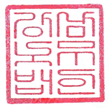 KangNam Labor Law Firm